09.10.2017                                                 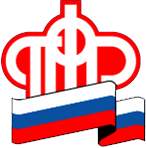 ПРЕСС-РЕЛИЗОколо 3 миллионов рублей - на оплату проездаПорядка 3 млн. рублей перечислило Отделение Пенсионного фонда по Магаданской области на компенсацию проезда  для Ягоднинских пенсионеров к месту отдыха и обратно. В 2017 году в отпуске за счет средств ПФР побывалоболее100 колымских пенсионеров.Напомним, компенсация расходов на проезд предоставляется один раз в два года неработающим пенсионерам – получателям страховых пенсий по старости и по инвалидности, проживающим в районах Крайнего Севера и приравненных к ним местностях.При этом место отдыха пенсионера должно находиться на территории Российской Федерации. По желанию гражданина компенсация может быть предоставлена в одном из двух видов: в виде проездных документов, обеспечивающих проезд к месту отдыха и обратно, или в виде  возмещения фактических расходов пенсионера на оплату проезда. В последнем случае он не должен превышать стоимость проезда  в автобусе общего типа, в плацкартном вагоне пассажирского поезда, в салоне экономического класса самолета. Большинство обратившихся в управление ПФР в Ягоднинском районе  пенсионеров, 93%,  предпочли поехать в отпуск за свой счет, а затем получить компенсацию расходов.Получить более подробную информацию о правилах оплаты проезда неработающим пенсионерам можно в клиентских службах Пенсионного фонда по месту жительства, а также на сайте www.pfrf.ru*http://www.pfrf.ru/grazdanam/pensionres/kompens_proezd/Начальник управления ПФР                                                                                      М.С. ЦукановПЕНСИОННЫЙ ФОНД РОССИЙСКОЙ  ФЕДЕРАЦИИ